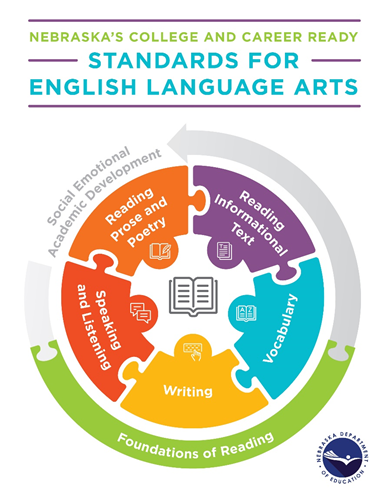 Nebraska Department of Education2021 English Language Arts Content Area Standards RolloutSession 2 Reflection GuidePresentation: The Shifts in StandardsActivity: The Standards in InstructionThe “What” and “Why”The “How” of ImplementationShift 1: Science of ReadingShift 2: Staircase of Text ComplexityShift 3: Literary and Informational TextsShift 4: Explicit Writing InstructionWhat does this sentence mean?What do you notice about this sentence?How does what you notice help you understand it?How does it contribute to the text’s meaning or impact?Write a sentence of your own that uses a structure or element similar to one in the sentence displayed.